Konkurs plastyczny dla dzieci przedszkolnych oraz uczniów Szkół Podstawowych„MÓJ PRZYJACIEL MIŚ”Dzień Pluszowego Misia co rok obchodzimy 25 listopada. To nie jest przypadkowa data, bo właśnie tego dnia przypada rocznica powstania tej maskotki. Samo święto nie ma jednak długiej tradycji, obchodzimy je dopiero od 2002 roku, kiedy to pluszowy miś obchodził swoje setne urodziny.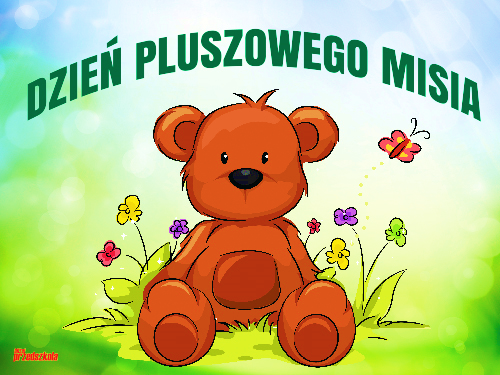 Organizatorzy: wychowawcy świetlicy szkolnej klas I-III szkoły Podstawowej im. Kornela Makuszyńskiego w Kaliszu Pomorskim Paulina DzierbickaEmilia Bykowska - Tuziak Beata Kowalczyk Regulamin konkursu plastycznego „MÓJ PRZYJACIEL MIŚ”Szkoła Podstawowa im. Kornela Makuszyńskiego w Kaliszu Pomorskimul. Błonie Kaszubskie 278-540 Kalisz Pomorskitel. 094-361-62-25Konkurs plastyczny dla dzieci przedszkolnychoraz uczniów Szkół  Podstawowych –„Mój przyjaciel miś”Celem konkursu jest :	Rozwijanie wyobraźni i kreatywności u dzieci	Rozwijanie umiejętności manualnych	Rozwijanie wrażliwości estetycznej	Kształtowanie i rozwijanie zainteresowań artystycznychTermin: prace należy dostarczyć do 23 listopada 2022r. do wychowawców świetlicy szkolnej klas I-III.Warunki uczestnictwa:	Zadaniem uczestników konkursu jest samodzielne wykonanie postaci wymyślonego misia, bohatera dziecięcej wyobraźni.	Postać misia powinna posiadać indywidualne cechy i atrybuty.	Uczestnicy konkursu wykonują przestrzennego misia z dowolnych materiałów (pacynka, kukiełka, maskotka).	Każdy uczestnik może złożyć tylko jedną pracę.	Konkurs przeznaczony jest dla dzieci w wieku 5-6 lat oraz dla dzieci klas I-III szkoły podstawowej.	Do wszystkich prac konkursowych powinny być załączone etykiety z  imieniem i nazwiskiem, wiekiem uczestnika oraz telefonem kontaktowym.Kryteria oceny:	Samodzielność wykonania pracy	Estetyka pracy	Atrakcyjność formy i kolorystyki	Innowacyjność pomysłuPostanowienia końcowe:Uczestnictwo w konkursie wiąże się z wyrażeniem zgody na:	publikację pracy na stronie internetowej Szkoły Podstawowej im. Kornela 	Makuszyńskiego w Kaliszu Pomorskim	przetwarzanie danych osobowych na potrzeby konkursu (zgodnie z Ustawą o ochronie 	danych osobowych z dnia 10 maja 2018r., tekst jednolity: Dz. U. z 2018 r. poz. 	1000)Rozstrzygniecie konkursu i wręczenie nagród odbędzie się w świetlicy szkolnej klas I-III Szkoły Podstawowej im. Kornela Makuszyńskiego w Kaliszu Pomorskim w dniu          25. 11. 2022 o godz. 13.30. Lista laureatów konkursu zostanie opublikowana na stronie https://spkaliszpom.edupage.org/ 